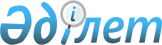 О внесении дополнений в постановление Правительства Республики Казахстан от 23 октября 2020 года № 701 "Вопросы Министерства по чрезвычайным ситуациям Республики Казахстан"Постановление Правительства Республики Казахстан от 19 февраля 2024 года № 100.
      Правительство Республики Казахстан ПОСТАНОВЛЯЕТ:
      1. Внести в постановление Правительства Республики Казахстан от 23 октября 2020 года № 701 "Вопросы Министерства по чрезвычайным ситуациям Республики Казахстан" следующие дополнения:
      в Положении о Министерстве по чрезвычайным ситуациям Республики Казахстан, утвержденном указанным постановлением:
      пункт 16:
      дополнить подпунктами 175-12), 175-13), 175-14), 175-15), 175-16), 175-17) и 175-18) следующего содержания:
      "175-12) на ежегодной основе по согласованию с отраслевыми советами по профессиональным квалификациям вносит предложения в уполномоченный орган в области признания профессиональных квалификаций по внесению изменений и дополнений в реестр профессий;
      175-13) на ежегодной основе по согласованию с отраслевыми советами по профессиональным квалификациям разрабатывает предложения по разработке и (или) актуализации профессиональных стандартов и направляет их в уполномоченный орган в области признания профессиональных квалификаций;
      175-14) на ежегодной основе по согласованию с местными исполнительными органами областей, городов республиканского значения и столицы формирует потребность рынка труда в признании профессиональных квалификаций с учетом актуальности профессий в текущем и будущем периодах в порядке, определенном уполномоченным органом в области признания профессиональных квалификаций;
      175-15) по согласованию с отраслевыми советами по профессиональным квалификациям вносит предложения в уполномоченный орган в области признания профессиональных квалификаций по условиям признания профессиональных квалификаций для рассмотрения на заседании Национального совета по профессиональным квалификациям;
      175-16) разрабатывает и (или) актуализирует отраслевые рамки квалификации в порядке, определенном уполномоченным органом в области признания профессиональных квалификаций;
      175-17) разрабатывает, утверждает и (или) актуализирует профессиональные стандарты по согласованию с отраслевым советом по профессиональным квалификациям и уполномоченным органом в области признания профессиональных квалификаций с учетом заключения Национальной палаты предпринимателей Республики Казахстан на основе Национального классификатора занятий Республики Казахстан, отраслевых рамок квалификаций в порядке, определенном уполномоченным органом в области признания профессиональных квалификаций;
      175-18) разрабатывает и утверждает положение об отраслевых советах по профессиональным квалификациям на основе типового положения об отраслевых советах по профессиональным квалификациям, утвержденного уполномоченным органом в области признания профессиональных квалификаций;";
      дополнить подпунктом 176-1) следующего содержания:
      "176-1) организует исследование пожаров с установлением причин и очагов возникновения;";
      дополнить подпунктом 219-1) следующего содержания:
      "219-1) организует обследование систем и элементов противопожарной защиты объекта с применением инструментального метода;".
      2. Настоящее постановление вводится в действие со дня его подписания.
					© 2012. РГП на ПХВ «Институт законодательства и правовой информации Республики Казахстан» Министерства юстиции Республики Казахстан
				
      Премьер-МинистрРеспублики Казахстан 

О. Бектенов
